Розетка брошь на 9 мая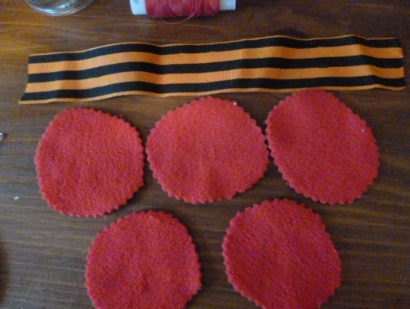 Для изготовления понадобиться: георгиевская лента -20 см., круглые заготовки из ткани (флис, тонкий драп, трикотаж) диаметром 5 см., булавка. Круглые части складываем пополам и еще пополам, получается треугольник.Для изготовления понадобиться: георгиевская лента -20 см., круглые заготовки из ткани (флис, тонкий драп, трикотаж) диаметром 5 см., булавка. Круглые части складываем пополам и еще пополам, получается треугольник.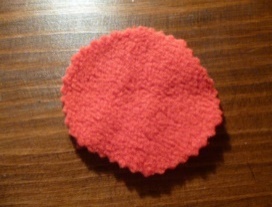 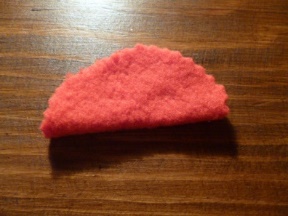 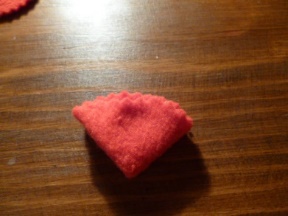 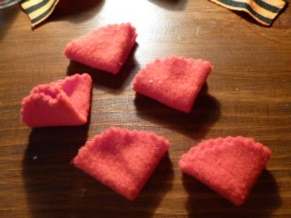 Получившееся треугольники за уголки нанизываем на нитку и собираем в цветок.Получившееся треугольники за уголки нанизываем на нитку и собираем в цветок.Получившееся треугольники за уголки нанизываем на нитку и собираем в цветок.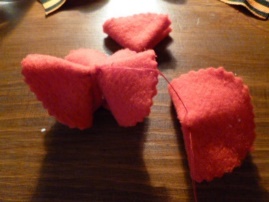 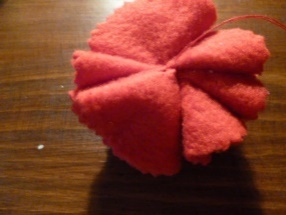 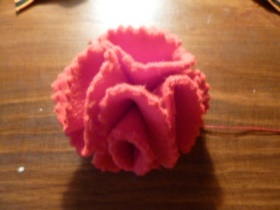 Георгиевскую ленту складываем в петлю и скрепляем с цветкомГеоргиевскую ленту складываем в петлю и скрепляем с цветком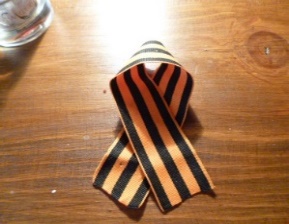 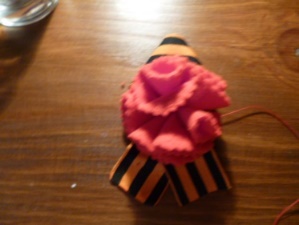 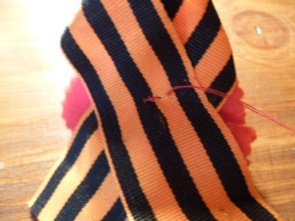 Прикрепляем булавку, наше изделие готово.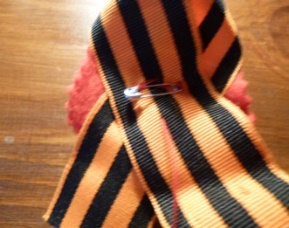 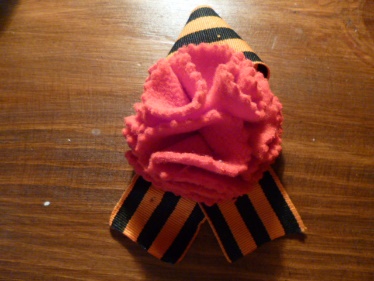 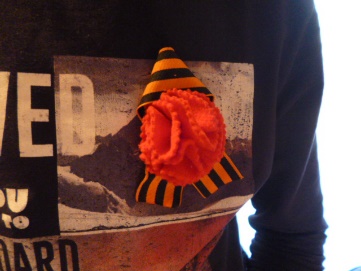 